Ljubljana, 23.3.2015Št. dokumenta	: 202-3-4/15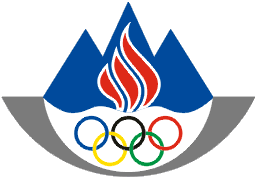 OLIMPIJSKI  KOMITE  SLOVENIJEZDRUŽENJE ŠPORTNIH ZVEZCelovška 25,1000  LJUBLJANA,SLOVENIJATel..: +386 1 230 60 00Fax.: +386 1 230 60 20http://www.olympic.siZAPISNIK 4. SEJE IO OKS,z dne 19.3.2015, ob 15. uri, ki je bila v sejni sobi Šport Ljubljana (Hala Tivoli), Celovška 25, 1000 Ljubljana.Navzoči so bili člani IO OKS: predsednik OKS-ZŠZ Bogdan Gabrovec, mag. Vojka Ravbar, Tjaša Andree Prosenc, Ivan Levak, mag. Janez Sodržnik, Iztok Čop, Bojan Rotovnik, Tomaž Barada, Tomo Tiringer, mag. Miran Kos, Gregor Benčina, dr. Milan Žvan, Dejan Crnek, Branko Žnidarič, Rok Vehovec, Matej Erjavec in Branko Florjanič.IO OKS je bil sklepčen, prisotnih je bilo 17 članov IO OKS.Opravičili so se člani IO OKS: Metod Ropret, Miroslav Cerar in Damijan Lazar.Ostali prisotni: mag. Darko Repenšek, v.d. direktorja direktorata za šport MIZŠ, dr. Maja Bučar Pajek, predsednica NO OKS-ZŠZ, Tone Prosenc in Simona Volaj Rakušček, Arbitražno razsodišče za šport pri OKS-ZŠZ, Janez Matoh, Komisija za priznanja, dr. Edvard Kolar, generalni sekretar OKS-ZŠZ ter strokovna služba OKS-ZŠZ.Sprejet je bil sledeči dnevni red 4. seje IO OKS:Potrditev zapisnika 3. seje IO OKS, pregled realizacije sklepov IO OKS ter pregled aktivnostiZadeve Slovenske olimpijske akademijeZadeve Strokovnega sveta športa za vseZadeve Strokovnega sveta za tekmovalni športZadeve področja poslovno marketinške dejavnostiMnenje OKS-ZŠZ o Letnem programu športa 2015Pravilnik o organizaciji in sistemizaciji delovnih mest na OKS-ZŠZPredlog nagrad OKS-ZŠZ za vrhunske športne dosežke v letu 2014Sprejem članov Arbitražnega razsodišče za šport pri OKS-ZŠZPobude in predlogiRaznoPred prvo točko dnevnega reda, je predsednik Bogdan Gabrovec navzoče seznanil, da so na mizo prejeli seznam vrhunskih športnih dosežkov slovenskih športnic in športnikov, ki so bili doseženi v času med 3. in 4. sejo IO OKS. Pozval je podpredsednika Iztoka Čopa, da na kratko predstavi seznam. Iztok Čop je izpostavil nekaj najbolj uspešnih športnih dosežkov ter čestital vsem športnicam in športnikom, za odlične športne rezultate. Čestitkam se je pridružil tudi predsednik Bogdan Gabrovec.1. Potrditev zapisnika 3. seje IO OKS, pregled realizacije sklepov IO OKS ter pregled aktivnostiPredsednik Bogdan Gabrovec je pričel z 4. sejo IO OKS ter prisotne seznanil, da so v gradivu za sejo IO OKS prejeli zapisnik 3. seje IO OKS. Prisotne je predsednik povprašal, ali so kakšne pripombe na zapisnik. Pripombe so bile sledeče:Mag. Vojka Ravbar je izpostavila, da se pri sklepu 43-3/15 na področju imenovanja Poslovno marketinškega sveta OKS pri dr. Maji Makovec Brenčič odstrani namestnica predsednice. Imenovanje je bilo izvedeno po seji IO OKS.Bojan Rotovnik je podal popravek na zapisnik in sicer v 6. točki dnevnega reda je napačno zapisano, da je nasprotoval modelu za razvrščanje, pravilno pa je da je nasprotoval razvrstitvi, ki jo je sprejel SSTŠ in to z argumentom, da se je glede na leto 2014 bistveno povečalo število panog v 1. razredu, pa tudi v ostalih razredih od 2 do 4 je več panog, kot jih je bilo v letu 2014. Bojan Rotovnik je podal dopolnilo k 8. točki in sicer je v točki razpravljal, ni pa bil omenjen. V zapisnik se dopiše sledeče: Bojan Rotovnik je izrazil načelno podporo projektom, ki podpirajo športnike iz socialno šibkih okolij. Nato je podal predlog, da se znotraj OKS-ZŠZ opravi razprava, kakšna stopnja organiziranosti je še sprejemljiva za OKS-ZŠZ in sicer iz logističnega, kadrovskega in finančnega vidika.Nato je predsednik Bogdan Gabrovec podal kratko poročilo o preostali aktivnostih med obema sejama:čistopis Pravilnika o povračilu stroškov za službena potovanja OKS-ZŠZ so člani IO OKS prejeli v gradivu,dopolnjen Predlog članov delovne skupine za pripravo modela pravilnika za sofinanciranje športa na lokalni ravni so člani IO OKS prejeli v gradivu,vodstvo OKS-ZŠZ je opravilo razgovor z bivšo ministrico dr. Stanko Setnika Cankar, zapisnik je v gradivu,Fundacija  za podporo športnikom iz socialno šibkih okolji je ustanovljena, vplačan je osnovni kapital, nadaljnje aktivnosti potekajo normalno,Člani IO OKS so na mizo prejeli seznam vrhunskih športnih rezultatov naših športnic in športnikov med obema sejama.Sklep IO OKS:Predsednik Bogdan Gabrovec je navzoče seznanil, da bo način poročanja na sejah IO OKS sedaj nekoliko drugačen. Poročalo se bo po štirih glavnih področjih in sicer področje SOA, področje SSŠV, področje SSTŠ ter področje poslovno marketinške dejavnosti. V okviru teh poročil se bo poročalo tudi o aktivnostih komisij in delovnih teles, skladno z razporeditvijo po področjih. Ostale aktualne zadeve se bodo obravnavale v posebnih točkah dnevnega reda sej.2. Zadeve Slovenske olimpijske akademijePredsednik Bogdan Gabrovec je pozval Aleša Šolarja, da zaradi opravičene odsotnosti Miroslava Cerarja na kratko poroča o aktivnostih SOA ter preostalih komisij in delovnih teles.Aleš Šolar je pojasnil, da je po novi strateški ureditvi OKS-ZŠZ prevzela vrsto novih nalog in aktivnosti. V pripravi je tudi program dela SOA za leto 2015.V okviru SOA poteka priprava dokumentacije v zvezi z fundacijo za športnike iz socialno šibkih okolji.SOA je v Senožečah 3. marca 2015 skupaj z občino in društvi organizirala kulturno športno prireditev, ki je bila posvečena Rudolfu Cvetku. Slednji izhaja iz tega okoliša. V Senožečah  je bila postavljena nova športna dvorana. Predstavniki SOA na čelu s predsednikom Miroslavom Cerarjem so pripravili poseben program, predstavili pa so tudi naše razstave kopij olimpijskih medalj in znamk. Pod okriljem SOA (po novem pa je to pod šport za vse) so zadnji teden februarja v Vodnem mestu Atlantis – potekale športne počitnice. Ta program se izvaja skupaj z BTC, namenjen pa je promociji gibanja, športa in olimpizma. Vključuje se naše vrhunske športnike.V vrtcu v Ljubljani so bile izvedene olimpijske urice  z našimi nekdanjimi vrhunskimi športnikiPredsednik SOA je kot ambasador za šport, strpnost in fair play sodeloval na številnih prireditvah. Posebej se lahko izpostavi mednarodno prvenstvo v lokostrelstvu, ki je potekalo v Mariboru in v sklop katerega se je vključilo posebne aktivnosti fair playa. Nato je Janez Matoh poročal o aktivnostih komisije za priznanje in prisotne obvestil, da se je komisija konstituirala na 1. seji v novi sestavi. Trenutno potekajo številne aktivnosti pri podeljevanju priznanj OKS-ZŠZ za leto 2014, v katere so vpeti tako nekateri člani komisije kot strokovna služba OKS-ZŠZ. Komisija nameravav bližnji prihodnosti dopolniti svoj pravilnik, člani IO OKS bodo o aktivnostih sproti obveščeni.Predsednik je nato predlagal, da se pri prvi točki dnevnega reda seje IO OKS za prihodnje seje spremeni vrstni red in sicer: potrditev zapisnika prejšnje seje, pregled realizacije sklepov IO OKS ter pregled aktivnosti med obema sejama.3. Zadeve Strokovnega sveta športa za vse Predsednik Bogdan Gabrovec je pozval podpredsednika mag. Janeza Sodržnika, da poroča o aktivnostih SSŠV ter preostalih komisij in delovnih teles.Mag. Janez Sodržnik je prisotne seznanil, da je bil izveden sestanek z nekaterimi župani. Na sestanku so županom predstavili pogled OKS-ZŠZ na umeščanje športa v lokalna okolja. S strani številnih občin že prihajajo povabila na nadaljnje sodelovanje. V ta namen bi bilo potrebno podpreti in poglobiti povezovanje med regijskimi pisarnami OKS-ZŠZ ter občinskimi športnimi zvezami. Na lokalni ravni trenutno potekajo številne podelitve priznanj OKS-ZŠZ. Odziv na prisotnost vodilnih predstavnikov OKS-ZŠZ je zelo pozitiven. Na seji SSŠV je bil sprejet program dela za mandatno obdobje 2014-2018 ter tudi program dela za leto 2015. Izmed številnih ciljev je mag. Janez Sodržnik izpostavil povečanje mreže lokalnih športnih zvez ter osmišljanje regijskih pisarn.Določene aktivnosti potekajo tudi na področju spreminjanja pravilnika FŠO z namenom pridobitve več finančnih sredstev za programe športa za vse. SSŠV bo aktivnosti usmerjal tudi k vzpostavitvi enotne internetne vstopne točke za rekreativne športne prireditve in vadbe.  Določene aktivnosti potekajo tudi na osmišljanju tako imenovanih poslovnih športnih igrah.Nato je mag. Janez Sodržnik prisotne obvestil o aktivnostih komisij in delovnih teles, ki spadajo pod področje SSŠV in sicer:članstvo v komisiji šport in okolje se je dopolnilo, predlog so člani IO OKS prejeli v gradivu,komisija za objekte se je sestala, obravnavala je dosedanje delo, na prihodnji seji bo predvidoma sprejela program dela,komisija za ženski šport se bo sestala 25.3.2015,komisija za zamejce še ne ve točno datuma prve seje.Nato je mag. Janez Sodržnik predlagal, da se OKS-ZŠZ včlani v mednarodno športno organizacijo TAFISA, ki je reprezentativna organizacija športa za vse na svetovnem nivoju. Letna članarina znaša 360 eur. Sklepi IO OKS:4. Zadeve Strokovnega sveta za tekmovalni športPredsednik Bogdan Gabrovec je pozval podpredsednika Iztoka Čopa, da poroča o aktivnostih SSTŠ ter preostalih komisij in delovnih teles.Iztok Čop je prisotne seznanil, da so na seji SSTŠ sprejeli program dela SSTŠ za leto 2015 ter da so se seznanili z aktivnostmi na projektu RIO.  Iz program dela SSTŠ za leto 2015 je izpostavil sledeča področja dela:spremembe na področju kategorizacije,napredek pri olimpijskem strokovnem centru,pri projektu RIO bo potrebno določiti model sofinanciranja…pojasnil je, da se zaradi časovnega prekrivanja sej SSTŠ in sej IO OKS lahko zgodi, da bodo člani IO OKS gradivo prejeli na sami seji.Kot član SSTŠ je izstopil Dejan Kontrec z razlogom, da kot član SSTŠ ne more pomagati hokeju. Iztok Čop je z njim imel pogovor, vendar sta ostala vsak na svoji strani. Glede nadomestitve člana v SSTŠ bo strokovna služba preučila pravne poti in o tem obvestila tudi IO OKS.Bojan Rotovnik je izpostavil, da v programu dela SSTŠ predvidena preučitev poenotenja sistema uporabe olimpijske kartice za vse nacionalne športne zveze, kar ni v skladu z zagotovili, ki so bila podana ob potrjevanju sistema Nacionalne športne kartice na januarski seji IO OKS.Sklep IO OKS:5. Zadeve področja poslovno marketinške dejavnostiPredsednik Bogdan Gabrovec je pozval podpredsednika Tomaža Barado, da poroča o aktivnostih na področju poslovno marketinške dejavnosti ter preostalih komisij in delovnih teles.Tomaž Barada je prisotne seznanil, da sta bila skupaj s predsednikom Bogdanom Gabrovcem v Moskvi, kjer so odprli pisarno mednarodne športne organizacije SPORTACCORD. Slovenija si take pisarne ne more privoščiti, poleg tega bi bilo potrebno opredeliti tudi vsebino in način financiranja. Pogovori o vzpostavitvi druge pisarne mednarodne športne organizacije SPORTACCORD v Slovenije še potekajo.Podal je poročilo o obisku Bakuja. Obisk je potekal skupaj z gospodarstveniki in politiki. Pretiranega zanimanja za gospodarsko sodelovanje ni bilo. Tomaž Barada je pohvalil organizatorja potovanja, predsednika državnega sveta Mitja Brvarja.Nato je mag. Vojka Ravbar poročala o delu poslovno marketinškega sveta in izpostavila sledeče zadeve:poslovno marketinški svet (PMS ) se je konstituiral, prisotnost je bila zelo visoka, seja je potekala v prostorih SKB banke,obravnavan je bil program dela marketinškega področja OKS,poglobljena razprava je potekala o predlogu Smernic ravnanja s partnerji, ki sodelujejo z OKS.  V tem okviru je bilo poudarjeno:- 	da se ohrani ekskluzivnost sponzorjev in se jih ne ločuje na sponzorje  olimpijskih reprezentanc in sponzorje športa za vse, ker bo to povzročilo zmedo v javnosti in pri sponzorjih,- 	da se na seje PMS redno vabi podpredsednika IO OKS odgovornega za trženje in organizacijo dogodkov ter predsednico Kluba sponzorjev, zaradi boljšega sodelovanja in pretoka informacijzaščita uporabe športnikov v komercialne namene in zaščita njihove integritete izvoljena je bila podpredsednica PMS dr. Maja Makovec Brenčičpotekala je razprava o iskanju možnosti za dodatna sredstva za OKS oz. šport in sicer:-	prodaja športnih /olimpijskih izdelkov pred olimpiado ( v zadostnih količinah)-	formiranje nacionalnega / športnega kluba navijačev, da bi dvigali podporo športu in prodaji izdelkov vezanih na šport / navijanje-	da bi ob prenosu športnih dogodkov na RTV Slovenija imeli telefonsko številko, preko katere bi lahko gledalci ob klicu prispevali sredstva za OKS / za športnike iz socialno ogroženih okolij-	da bi ob uvedbi nacionalne kartice športnikov začeli uvajati tudi možnosti za dajanje popustov imetnikom teh kartic pri različnih sponzorjih, partnerjih;..izpostavljena je bila potreba po vzpostavitvi novih marketinških produktov oziroma prodajo športnih artiklov,izpostavljeno je bilo gospodarsko sodelovanje z Bakujem, ki je zelo specifično okolje in ni primerno za vsako podjetje,v prihodnje bo potrebno delati tudi na funkcionalnem opismenjevanju športnic in športnikov , zlasti na področju finančnega opismenjevanja (davki, nagrade …),seje poslovno marketinškega sveta bodo  3 do 4 krat na leto, naslednja seja bo v mesecu maju 2015.Poročilo o delu komisije za mednarodno je podal Ivan Levak. Komisija se je sestala in se konstituirala. Na seji so razpravljali o strategiji za naslednja 4 leta. Razprava še poteka in čakajo pripombe tako članov komisije kot članic OKS-ZŠZ. Ivan Levak je predlagal, da bi se med članicami OKS-ZŠZ izvedla spletna anketa, v kateri bi članstvo povprašali o njihovih željah in potrebah ter načinu sodelovanja z OKS-ZŠZ.Mag. Miran Kos je pojasnil, da je v članstvu komisije za organiziranost in pravne zadeve prišlo do manjših sprememb. Člani IO OKS so predlog nove sestave prejeli v gradivu ter pozval IO OKS, da predlog podprejo.Sklepa IO OKS:6. Mnenje OKS-ZŠZ o Letnem programu športa 2015Predsednik Bogdan Gabrovec je pozval v.d. direktorja direktorata za šport, mag. Darka Repenška, da članom IO OKS predstavi predlog LPŠ 2015.Mag. Darko Repenšek se je zahvalil za povabilo ter izrazil željo po dobrem sodelovanju. Nato je prisotnim predstavil potek priprave LPŠ 2015. Sledila je razlaga po vsebinskih področjih. V celoti je za programe dela v LPŠ 2015 za pol milijona evrov manj sredstev.Prisotne je seznanil, da bo zaradi objektivnih razlogov (rebalans proračuna, postopki potrjevanja LPŠ 2015) dinamika izplačil zamaknjena in pričakuje, da bo do podpisa pogodb prišlo v drugi polovici junija.Dr. Edvard Kolar je pojasnil, da je glede na trenutno situacijo v državi, iztržek za LPŠ 2015 maksimalen. Poudaril je, da se bodo morale vse NPŠZ potruditi, da bodo s temi sredstvi preživele.Bojan Rotovnik je prisotne seznanil, da je Strokovni svet Republike Slovenije za šport  obravnaval predlog LPŠ 2015 ter na predlog podal pozitivno mnenje. Obstajalo so sicer številni pomisleki vendar so glede na situacijo v državi in športu ocenili, da je za šport najbolje, da se na predlog da pozitivno mnenje.Podpredsednik mag. Janez Sodržnik je pojasnil, da so imeli pripombe na LPŠ 2015, ki pa so jih v večini pripravljavci upoštevali.Branko Žnidarič je izrazil začudenje nad tem, da se kljub vsemu sredstva za šport s strani države zmanjšujejo, kajti sprejem NPŠ v državnem zboru je imel veliko podporo.Janez Matoh je podal predlog, da bi se poskušalo z direktoratom dogovoriti, da bi bila zvezam nakazana neke vrste akontacija, da bodo lahko prebrodila vmesno obdobje.Mag. Miran Kos je podal mnenje, da se sredstva za šport že daljše časovno obdobje s strani države gibljejo v višini okoli 35 mil. eur ter da bi bilo potrebno ta sredstva povečati. Poleg tega je izpostavil, da bi bilo potrebno nekaj narediti tudi na dinamiki izplačevanja sredstev.Gregor Bončina je izpostavil, da bi bilo smiselno razmisliti tudi o boljši oziroma pametnejši porabi obstoječih sredstev. Nato je izpostavil željo, da bi se evropska sredstva, ki se niso porabile za zaustavljen projekt poskušale plasirati na drugi projekt. Prisotni so se s predlogom strinjali, o zadevi se bodo pogovorili in poskušali zadevo realizirati.Ivan Levak je izrazil prepričanje, da se država premalo zaveda multiplikacije sredstev vloženih v šport. Po nekaterih študijah je to v razmerju 1:5. Vsekakor bi bilo smotrno, da bi to predstavili tudi državi.Predsednik Bogdan Gabrovec se je z razpravljavci strinjal ter podal mnenje, da v prihodnje za OKS-ZŠZ ne bo več sprejemljivo zmanjševanje sredstev za šport.Sklep IO OKS:7. Pravilnik o organizaciji in sistemizaciji delovnih mest na OKS-ZŠZPredsednik Bogdan Gabrovec je pozval dr. Edvarda Kolarja, generalnega sekretarja OKS-ZŠZ, da članom IO OKS predstavi Pravilnik o organizaciji in sistemizaciji delovnih mest OKS-ZŠZ.Dr. Edvard Kolar je predstavil tako predlog pravilnika kot podrobno obrazložil priložene priloge, ki so jih člani IO OKS prejeli v gradivu. Dr. Edvard Kolar je izpostavil, da je reorganizacija potrebna zaradi bolj učinkovitega delegiranja nalog, kontrole opravljenega dela in posledično večje učinkovitosti dela celotne organizacije. Poleg tega je prejšnja sistemizacija imela veliko različnih delovnih mest z nestrukturiranimi količnik plač.Sledila je obsežna razprava.Mag. Vojka Ravbar je pohvalila pravilnik in vso preostalo gradivo, ki celostno predstavlja tematiko. Kljub temu je izrazila mnenje, da se ji zdijo plače sorazmerno visoke, glede na gospodarstvo, menila je tudi, da revalorizacija ni potrebna, da pa so plačna razmerja primerna.Dr. Edvard Kolar je podal informacijo, da je razmerje med najnižjo in najvišjo plačo 1:2,8. V sistemizaciji so se najvišje plače znižale, najnižje pa zvišale glede na prejšnjo sistemizacijo. Poleg tega je izrazil skrb, da bi morebitno zniževanje plač pri istočasnem dodajanju novih nalog povzročalo negodovanje, če ne celo nasprotovanje zaposlenih. Kljub spremembam masa za plače ostaja na istem nivoju kot v letu 2014.Predsednik Bogdan Gabrovec je izrazil prepričanje, da bo prerazporeditev omogočala bolj produktivno delo. Prerazporeditve bodo v skladu s sprejetimi programi dela. Mag. Miran Kos je pohvali pripravljeno gradivo in izrazil podporo novemu generalnemu sekretarju.Bojan Rotovnik je v razpravi izpostavil, da je v pravilniku potrebno ustrezno urediti ločenost izvajanja dela od nadzora nad izvajanjem dela ter zagotoviti, da so aktivnosti, za katere so predvideni finančni izdatki, zajete v letnem finančnem načrtu ali potrjene s strani IO OKS. Predlagal je, da se briše 28. člen, saj lahko samo organ, ki sprejema pravilnik, tudi spreminja bistvene elemente pravilnika in da se briše priloga 3, kajti organiziranost OKS-ZŠZ sodi pod okrilje drugih dokumentov. Podal je tudi predlog, da se pri opisu del in nalog generalnega sekretarja v zadnjo alinejo doda, da generalni sekretar opravlja druge naloge tudi po navodilu predsednika OKS-ZŠZ.Gregor Bončina je prav tako pohvalil gradivo izpostavil pa je, da bi morali revalorizacijo umakniti, zmanjšati dodatek na delovno dobo, odstraniti vsa ostala nagrajevanja ter povečati variabilni del plače glede na uspešnost iz 20% na 30%.Sklep IO OKS:8. Predlog nagrad OKS-ZŠZ za vrhunske športne dosežke v letu 2014Predsednik Bogdan Gabrovec je pozval Blaža Perka, direktorja športa pri OKS-ZŠZ, da članom IO OKS predstavi predlog nagrad OKS-ZŠZ za vrhunske športne dosežke v letu 2014.Blaž Perko je prisotne seznanil, da gre za enaka izhodišča kot leta 2013 in izrazil mnenje, da naj bi tako ostalo tudi za leto 2014.Prisotni so se s predlogom soglasno strinjali.Sklep IO OKS:9. Sprejem članov Arbitražnega razsodišče za šport pri OKS-ZŠZPredsednik Bogdan Gabrovec je pozval Simono Volaj Rakušček, tajnico arbitražnega razsodišče za šport pri OKS-ZŠZ, da članom IO OKS predstavi predlog za člane arbitraže ter za člane v organih arbitraže.Simona Volaj Rakušček je članom na kratko predstavila potek pridobivanja kandidatov za arbitražno razsodišče ter samo sestavo arbitražnega razsodišča. Razprave ni bilo, člani IO OKS so predlagani predlog soglasno sprejeli.Sklep IO OKS:10. Pobude in predlogiPredsednik Bogdan Gabrovec je navzoče seznanil, da je član IO OKS dr. Milan Žvan posredoval dve pisni pobudi. Zaprosil je dr. Milana Žvana da članom IO OKS predstavi pobudi in sicer pobuda za ustanovitev športne akademije ter pobuda za dopolnitev pravilnika o štipendiranju športnikov.Dr. Milan Žvan je na kratko predstavil pobudo o ustanovitvi športne akademije. Člani IO OKS so v gradivu prejeli tudi pisno obrazložitev. Sledil je krajša razprava v kateri so se razpravljavci strinjali, da je pobuda smiselna, da pa je potrebno temeljito preučiti, na kakšen način pobudo realizirati. Nato je predsednik Bogdan Gabrovec navzoče seznanil, da se bo pobuda, ki jo je podal dr. Milan Žvan glede dopolnitev pravilnika o štipendiranju obravnavala istočasno, ko se bo na SSTŠ dopolnjeval pravilnik o štipendiranju.Nato je razprava potekala o aktualni temi, ki se dotika zakona, ki omejuje točenje alkoholnih pijač na športnih prireditvah. B. Gabrovec je predlagal, da je omenjena tema ena izmed osrednjih točk na naslednji seji, oz. na eni izmed naslednjih sej. Stališče OKS, ki je bilo predstavljeno predlagateljem, je jasno. V enem delu je seveda potrebno upoštevati tudi mnenje članic. Ko bo prišlo do spremembe zakona o uporabi alkoholnih pijač, je potrebno razmejiti do katere meje je dovoljeno in od kje ne. V zakonu o športu je opredeljen športni objekt in kje je meja. Ločiti je potrebno tudi alkohol na igrišču in promocijo alkohola preko športa. Neprimerno je, da se šport povezuje z alkoholom, ker se ga povezuje z zdravim načinom življenja, je pa tudi financiran iz javnih sredstev.Nogometna zveza Slovenije je pobudnica sprememb. Stališča zveze so znana: ne gre za pijančevanje, ampak za uporabo primerov praks točenja alkoholnih pijač na športni prireditvah po svetu. Zato pričakujejo spremembe.Sklep IO OKS:11. RaznoPredsednik Bogdan Gabrovec je prisotne obvestil o predvidenih datumih in krajih naslednjih sej IO OKS v letu 2015 in sicer:5. seja 		21.4.2015	Ivančna Gorica6. seja		2.6.2015	Koper7. seja		7.7..2015	Ljubljana8. seja		8.10.2015	Murska Sobota9. seja		12.11.2015	Celje10. seja	22.12.2015	LjubljanaSeja je bila končana ob 17.40 uri.Zapisal:								      predsednik OKS-ZŠZDarko Križančič							      		Bogdan GabrovecLjubljana, 13.4.2015Št. dokumenta	: 202-3-5/15OLIMPIJSKI  KOMITE  SLOVENIJEZDRUŽENJE ŠPORTNIH ZVEZCelovška 25,1000  LJUBLJANA,SLOVENIJATel..: +386 1 230 60 00Fax.: +386 1 230 60 20http://www.olympic.siZAPISNIK DOPISNE SEJE z dne, 3.4.2015Dne, 3.4.2015 je bila sklicana dopisna seja Izvršnega odbora OKS-ZŠZ, ki je potekala do 8.4.2015 do 10. ure. Seja je bila sklicana zaradi odločanja o spremenjenem in dopolnjenem Aktu o ustanovitvi Fundacije za podporo športnikom iz socialno šibkih okolij.Na 3. seji Izvršnega odbora OKS-ZŠZ dne, 10.2.2015 je bil namreč sprejet ustanovni akt Fundacije za podporo športnikom iz socialno šibkih okolij. Pri pridobitvi soglasja s strani Ministrstva za izobraževanje, znanost in šport so bile podane pripombe na omenjeni, s strani IO OKS, potrjeni Akt o ustanovitvi. Pred izdajo soglasja za ustanovitev fundacije so bile zahtevane določene spremembe in dopolnitve.Člani so prejeli prečiščeno besedilo Akta o ustanovitvi Fundacije za podporo športnikom iz socialno šibkih okolij, ustanova z vključenimi zahtevanimi spremembami in dopolnitvami.Do predpisanega roka je od 21 članov IO OKS za predlagani sklep glasovalo 16 članov, 5 članov pa ni glasovalo.SKLEP IO OKS:Potrdi se čistopis spremenjenega in dopolnjenega Akta o ustanovitvi Fundacije za podporo športnikom iz socialno šibkih okolij, ustanova.Zapisala: Bojana Okorn Počivavšek						Bogdan Gabrovec										predsednik OKS-ZŠZLjubljana, 16.4.2015Št. dokumenta	: 202-5-10/15OLIMPIJSKI  KOMITE  SLOVENIJEZDRUŽENJE ŠPORTNIH ZVEZCelovška 25,1000  LJUBLJANA,SLOVENIJATel..: +386 1 230 60 00Fax.: +386 1 230 60 20http://www.olympic.siZADEVA: Realizacija sklepov s 4. seje IO OKS-ZŠZ z dne, 19.3.201556-4/15Potrdi se zapisnik 3. seje IO OKS z vključenimi tremi predlaganimi dopolnitvami.57-4/15Potrdi se program dela SSŽZ za mandatno obdobje 2014-2018, ter za leto 2015.58-4/15Potrdijo se predlagani novi člani, tako da je celotna sestava Komisije za šport in okolje sledeča:

1. Mag. Milena Černilogar, predsednica, Kolesarka Zveza Slovenije
2. Urban Zelinka, Curling zveza Slovenije
3. Dr. Vladimir Meglič, Veslaška zveza Slovenije
4. Dr. Irena Mrak, Planinska zveza Slovenije
5. Uroš Lovrenčič , Rafting zveza Slovenije
6. Žiga Černe, ŠZ Ljubljana
7. Jakob Marušič, Kajakaška zveza Slovenije
8. Primož Kos, Zveza za šport otrok in mladine Slovenije
9. Suzana Novak, Floorball zveza Slovenije – novi član
10. Gorazd Nastran, Golf zveza Slovenije – novi član
11. Peter Tomažič, Avto moto zveza Slovenij – novi član59-4/15OKS-ZŠZ se včlani v mednarodno športno organizacijo TAFISA, ki je reprezentativna na področju športa za vse.61-4/15Potrdi se program dela SSTŠ za leto 2015.62-4/15Potrdita se predlagana nova člana, tako da je dopolnjena sestava Komisije za organiziranost in pravne zadeve sledeča:

1. mag. Miran Kos predsednik (član IO OKS, predstavnik lokalnih športnih zvez)
2. Tjaša Andree Prosenc (Zveza drsalnih športov Slovenije, članica IO OKS)
3. Bojan Rotovnik (Planinska zveza Slovenije, član IO OKS)
4. mag. Danilo Burnač (Športna zveza Maribor)
5. Hasan Ibrić (Združenje zvez borilnih športov Slovenije)
6. Aljaž Britvič (Cheerleading zveza Slovenije)
7. Vida Mihelčič (zunanja sodelavka)
8. Milan Knez (Zveza navijaških in POM PON skupin) – novi član
9. Simona Volaj Rakušček (pravnica, zunanja sodelavka) – novi član

Bojana Okorn Počivavšek in Mitko Ribičič - strokovna služba OKS-ZŠZ63-4/15Strokovna služba izvede spletno anketo med članicami OKS-ZŠZ. V anketi se bo članice povprašalo po željah in potrebah članic, načinu sodelovanja z OKS-ZŠZ ter druga aktualna vprašanja.64-4/15Izvršni odbor OKS daje pozitivno mnenje na predlagani Letni program športa v Republiki Sloveniji za leto 2015. Hkrati podaja naslednje načelne pobude in pripombe:

1. Vlada RS in Ministrstvo za izobraževanje, znanost in šport naj preučita možnost delnega avansiranja predvidenih sredstev letnega programa športa.
2. Večletni trend zmanjševanja sredstev za šport s strani Republike Slovenije se mora ustaviti.
3. Vlada RS in Ministrstvo za izobraževanje, znanost in šport naj preučita raziskave, ki dokazujejo, da se sredstva vložena v šport večkratno povrnejo in temu primerno nameni športu več sredstev.65-4/15Potrdi se Pravilnik o organizaciji in sistemizaciji delovnih mest na OKS-ZŠZ s sledečimi dopolnili:

1. 28. člen se odstrani,
2. priloga 3 se odstrani,
3. vrednost točke za izračun bruto plače spreminja enkrat letno IO OKS, vrednost točke se ne revalorizira,
4. dodatek na delovno dobo se zmanjša, in je 0,3 % na leto delovne dobe delavca,
5. v pravilniku naj se loči izvajanje dela od nadzora nad izvajanjem dela,
6. dodatek na delovno uspešnost osnovne plače zanaša + - 30% osnovne plače,
7. ukine se delovna uspešnost na letni ravni8. pri navedbi del in nalog generalnega sekretarja (priloga 6) se v zadnji alineji doda, da generalni sekretar opravlja druge naloge tudi po navodilu predsednika OKS-ZŠZ66-4/15Potrdi se predlog nagrad OKS-ZŠZ za vrhunske športne dosežke za leto 2014.67-4/15Imenujejo se  predlagani članov Arbitražnega razsodišče za šport pri OKS-ZŠZ 2014-2018, ter potrdi se predlog razporeditev članov znotraj organov arbitražnega razsodišča.68-4/15Zadolži se SOA, da preuči možnosti glede ustanovitve Športne akademije ter o temu poroča na seji IO OKS.69-4/15Problematika točenja alkohola bo ena izmed točk dnevnega reda na eni izmed prihodnjih sej.56-4/15Potrdi se zapisnik 3. seje IO OKS z vključenimi tremi predlaganimi dopolnitvami.DA57-4/15Potrdi se program dela SSŽZ za mandatno obdobje 2014-2018, ter za leto 2015.DA58-4/15Potrdijo se predlagani novi člani, tako da je celotna sestava Komisije za šport in okolje sledeča:

1. Mag. Milena Černilogar, predsednica, Kolesarska Zveza Slovenije
2. Urban Zelinka, Curling zveza Slovenije
3. Dr. Vladimir Meglič, Veslaška zveza Slovenije
4. Dr. Irena Mrak, Planinska zveza Slovenije
5. Uroš Lovrenčič , Rafting zveza Slovenije
6. Žiga Černe, ŠZ Ljubljana
7. Jakob Marušič, Kajakaška zveza Slovenije
8. Primož Kos, Zveza za šport otrok in mladine Slovenije
9. Suzana Novak, Floorball zveza Slovenije – novi član
10. Gorazd Nastran, Golf zveza Slovenije – novi član
11. Peter Tomažič, Avto moto zveza Slovenije – novi članDA59-4/15OKS-ZŠZ se včlani v mednarodno sportno organizacijo TAFISA, ki je reprezentativna na področju športa za vse.DA60-4/15Potrdi se sestava delovne skupine za pripravo modela pravilnika za sofinanciranje športa na lokalni ravni:

1. Andrej Cevc
2. Branko Žnidarič 
3. Hasan Ibrić 
4. Miran Kos 
5. Branko Jeršin 
6. Tomo Tiringer 
7. Primož Sulič 
8. Uroš Lovrenčič 
9. Irena Oblak 
10. Aleš Remih 
11. Bogdan Plaznik
12. Mojca Pečnik Trnovšek – MIZŠDA61-4/15Potrdi se program dela SSTŠ za leto 2015.DA62-4/15Potrdita se predlagana nova člana, tako da je dopolnjena sestava Komisije za organiziranost in pravne zadeve sledeča:

1. mag. Miran Kos predsednik(član IO OKS, predstavnik lokalnih športnih zvez)
2. Tjaša Andree Prosenc (Zveza drsalnih športov Slovenije, članica IO OKS)
3. Bojan Rotovnik (Planinska zveza Slovenije, član IO OKS)
4. mag. Danilo Burnač (Športna zveza Maribor)
5. Hasan Ibrić (Združenje zvez borilnih športov Slovenije)
6. Aljaž Britvič (Cheerleading zveza Slovenije)
7. Vida Mihelčič (zunanja sodelavka)
8. Milan Knez (Zveza navijaških in POM PON skupin) – novi član
9. Simona Volaj Rakušček (pravnica, zunanja sodelavka) – novi član

Bojana Okorn Počivavšek in Mitko Ribičič - strokovna služba OKS-ZŠZDA63-4/15Strokovna služba izvede spletno anketo med članicami OKS-ZŠZ. V anketi se bo članice povprašalo po željah in potrebah članic, načinu sodelovanja z OKS-ZŠZ ter druga aktualna vprašanja.64-4/15Izvršni odbor OKS daje pozitivno mnenje na predlagani Letni program športa v Republiki Sloveniji za leto 2015. Hkrati podaja naslednje načelne pobude in pripombe:

1. Vlada RS in Ministrstvo za izobraževanje, znanost in šport naj preučita možnost delnega avansiranja predvidenih sredstev letnega programa športa.
2. Večletni trend zmanjševanja sredstev za šport s strani Republike Slovenije se mora ustaviti.
3. Vlada RS in Ministrstvo za izobraževanje, znanost in šport naj preučita raziskave, ki dokazujejo, da se sredstva vložena v šport večkratno povrnejo in temu primerno nameni športu več sredstev.DA65-4/15Potrdi se Pravilnik o organizaciji in sistemizaciji delovnih mest na OKS-ZŠZ s sledečimi dopolnili:

1. 28. člen se odstrani,
2. priloga 3 se odstrani,
3. vrednost točke za izračun bruto plače spreminja enkrat letno IO OKS, vrednost točke se ne revalorizira,
4. dodatek na delovno dobo se zmanjša, in je 0,3 % na leto delovne dobe delavca,
5. v pravilniku naj se loči izvajanje dela od nadzora nad izvajanjem dela,
6. dodatek na delovno uspešnost osnovne plače zanaša + - 30% osnovne plače,
7. ukine se delovna uspešnost na letni ravni.8. pri navedbah del in nalog generalnega sekretarja (priloga 6) se v zadnji alineji doda, da generalni sekretar opravlja druge naloge tudi po navodilu predsednika OKS-ZŠZ.DA66-4/15Potrdi se predlog nagrad OKS-ZŠZ za vrhunske športne dosežke za leto 2014.DA67-4/15Imenujejo se predlagani članov Arbitražnega razsodišče za šport pri OKS-ZŠZ 2014-2018, ter potrdi se predlog razporeditev članov znotraj organov arbitražnega razsodišča.DA68-4/15Zadolži se SOA, da preuči možnosti glede ustanovitve Športne akademije ter o temu poroča na seji IO OKS.DA69-4/15Problematika točenja alkohola na športnih prireditvah bo ena izmed točk dnevnega reda na eni izmed prihodnjih sej.